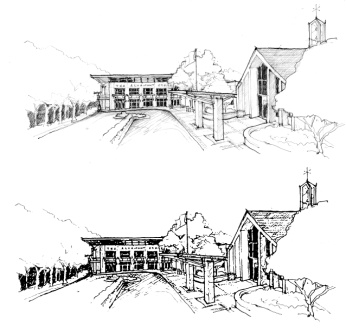 Altamont Alumni AssociationSeptember 29, 2020, 5:30pm
via Zoom 
(Please keep yourself muted. If you have questions or comments, please use the chat or “raise your hand” function. If a vote is required, please use the chat function to type “aye” or “nay”.)President: Donald Robinson ‘98Vice President: Claudia Carcelen ‘07Treasurer: Scooter Thomas ‘08Secretary: Jack Gray ‘03Call to Order & Opening Remarks 						 	Donald RobinsonApproval of May Meeting Minutes							Jack GrayHead of School Report								Chris DurstAlumni Town Hall & Further Discussion 						Various Alumni Association members in attendance:  Jeanne Classe, Scooter Thomas, Donald Robinson, Chris Nicholson, Lawrence Perry, Stephen Kelly, Terry Hamilton								Financial Report									Scooter Thomas	            $8,686.62	Balance (This is the same balance reported at the May 8, 2020 meeting.  No activity.) Alumni Association Going Forward 							Donald Robinson Please help spread the word about our first virtual Open House for prospective families! October 18 from 2-3:30pm Alumni Board meeting dates for 2020-21 (all meetings at 5:30pm)Sept. 29, virtual Nov. 17, virtual Jan. 19Mar. 16May 18